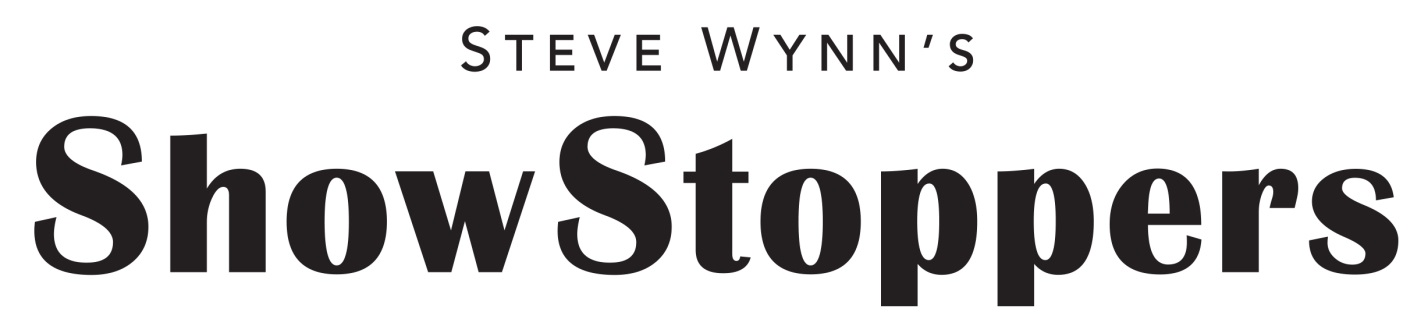 PRESS KITMedia ContactWynn Public Relations(702) 770-2120pr@wynnlasvegas.com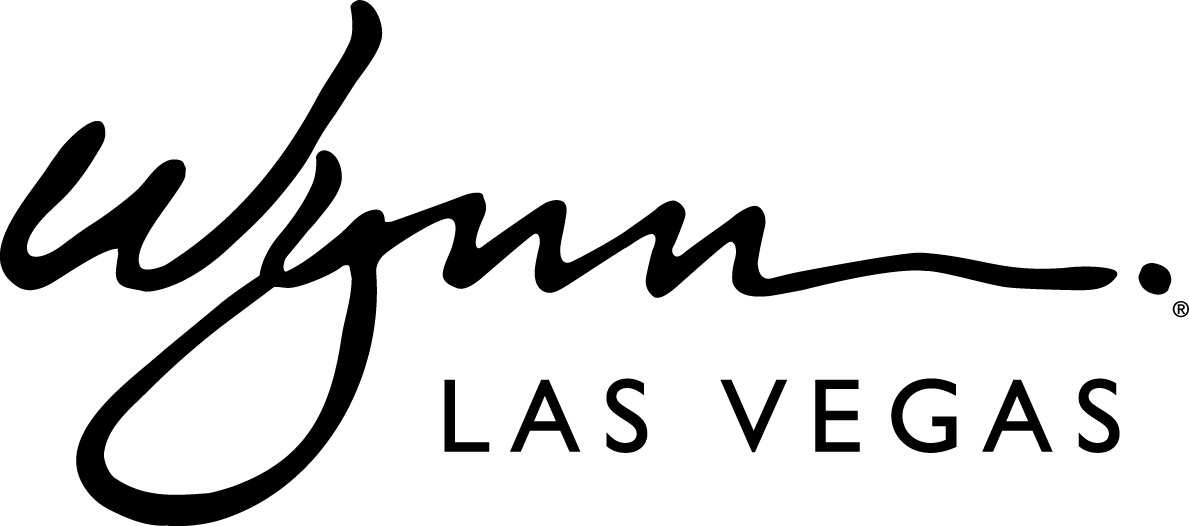 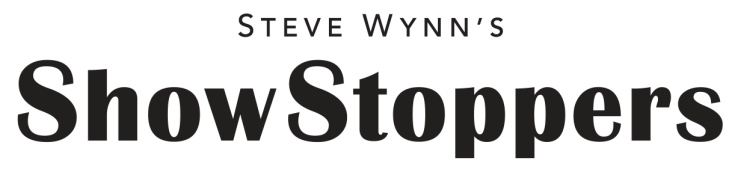 FOR IMMEDIATE RELEASESteve Wynn’s ShowStoppers Debuts at Wynn Las Vegas LAS VEGAS – Steve Wynn’s ShowStoppers celebrated its grand opening on Saturday, Dec. 20 inside the Encore Theater at Wynn Las Vegas. The vibrant production dazzled audiences with its talented cast of 35 singers and dancers, backed by an on-stage 31-piece orchestra. Tickets are on sale now at www.wynnlasvegas.com. The 90-minute show with spectacular scenery and costumes, is composed of many quintessential musical numbers from some of the most celebrated composers and lyricists to ever grace American theater stages.  From Cole Porter and Rodgers & Hammerstein to Stephen Sondheim and Marvin Hamlisch and more, the geniuses behind the creative works presented in ShowStoppers set the standard to which all other theater composers and lyricists aspire.From staple grand opening chorus numbers to intimate duets, ShowStoppers pays homage to the many lasting anthems of musical theater. The production includes a hand-picked selection of Steve Wynn’s favorite numbers that make audiences literally stand up and cheer – true show stoppers.ShowStoppers was inspired by a birthday gift Wynn gave to his wife, Andrea. The stunning company of musicians, singers and dancers connected with the audience and created a sense of excitement and joy. In the afterglow of the overwhelming reaction, Wynn knew he wanted to give this gift to everyone that visited his resort. Created with the same unmistakable elegance and style that is uniquely Wynn, ShowStoppers is backed by a full orchestra and features a collection 18 songs from more than 10 iconic musicals. Numbers include “One,” from A Chorus Line, “Razzle Dazzle” and “Cell Block Tango” from Chicago, “Willkommen” from Cabaret and more. Combined, the musicals that comprise the scene-stealing catalogue of ShowStoppers have earned a multitude of Tony Awards and made the 46th Street and St. James Theater famous.Wynn assembled an all-star and award-winning creative team to turn the inspiration from the birthday party into what has become ShowStoppers including director Philip Wm. McKinley, most recently with Spiderman: Turn off the Dark; choreography by three-time Emmy Award®-winner Marguerite Derricks; costume designer Suzy Benzinger, recently the head costume designer for the Oscar award-winning film  Blue Jasmine; Emmy Award-winning musical director David Loeb; and hair and makeup designer Luc Verschueren.Ticket prices are $100, $125 and $150 plus Live Entertainment Tax (LET) and can be purchased through the Wynn Ticket Office, by calling 702-770-9966 or visiting wynnlasvegas.com. Groups of 10 or more receive 10 percent off show tickets and can be reserved by calling 702-770-3724 or emailing small.groups@wynnlasvegas.com. ShowStoppers performs Tuesday through Saturday at 7:30 p.m., with no performances on Sundays and Mondays. All guests must be five or older; children under 16 must be accompanied by an adult. # # #ARTISTIC TEAMStephen A. Wynn			Executive Producer Philip Wm. McKinley 			Director Marguerite Derricks 			Choreographer Dave Loeb 			Music Supervision/Direction/Conductor STUFISH Entertainment Architects 	Production Design Suzy Benzinger			Costume DesignPatrick Woodroffe			Lighting Design Peter Hylenski			Sound DesignCampbell Young Associates		Hair, Wigs & Makeup Simon Matthews			Associate Sound Design Marco Piemontese			Associate Costume Design Adam Bassett			Associate Lighting DesignerMiriam Bull			Associate Lighting Designer Eileen Haggerty			Associate Director Mallauri Esquibel			Associate Choreographer Colleen Craig			Associate Choreographer Tom Lipps			Associate Conductor Debora Loeb			Vocal Supervision Michael Brennan 			Additional Vocal Supervisor Maribeth Derry			Additional Lyrics Baayork Lee			“One” Choreography Restaging ARTISTIC TEAM BIOS Philip Wm. McKinley 	(Director)  Philip Wm. McKinley directed the five-time Tony nominated Broadway musical The Boy From Oz starring Hugh Jackman as well as Spiderman: Turn Off The Dark on Broadway.  After taking over the reins, Spiderman earned top box office records, taking in nearly $3 million dollars in one week. McKinley has directed works such as The Most Happy Fella starring Paul Sorvino at the New York City Opera, Nerds:// A Musical Software Satire, which garnered seven Barrymore nominations, Mozart L’Opera Rock, and Ben Hur Live, an operatic sports spectacular which debuted at the 02 Dome in London.  He directed and co-conceived Voyage de la Vie, a multi-million dollar circus spectacular for Resorts World Sentosa and has directed more editions of Ringling Bros Barnum and Bailey Circus than any other living person.Marguerite Derricks 	(Choreographer) Marguerite Derricks is one of dance’s most recognized and respected working choreographers today.  She is the first and only choreographer to have received three consecutive Emmy® Awards for Outstanding Choreography (3rd Rock from the Sun, Fame L.A. and the Goodwill Games Closing Ceremony) and is also the recipient of five MTV Movie Awards for Best Dance Sequence and three American Choreography Awards.  She has choreographed more than 50 feature films, television shows and commercials including the Austin Powers trilogy, Mr. and Mrs. Smith, Fame, Spider-Man 3, Little Miss Sunshine, Charlie’s Angels, American Wedding, Donnie Darko, Striptease, Behind the Candelabra, Dancing With the Stars, That 70’s Show, The Academy Awards, The Emmy Awards and The Gap’s Go Go advertising campaign.  Broadway credits include A Class Act, Wonderland and Heathers The Musical.David Loeb 	(Musical Director) David Loeb has performed as a jazz pianist with musical artists such as Freddie Hubbard, Anita O'Day, Tom Harrell, Nancy Wilson and Tom Scott. He has played for Emmy Award-winning television shows including Family Guy, Hill Street Blues and Quantum Leap and movies such as Ted, The Birdcage and Pocahontas. Loeb was principal keyboardist with The Hollywood Bowl Orchestra and has worked alongside Natalie Cole, Placido Domingo, Garth Brooks, Celine Dion, Gil Shaham, Norah Jones, Quincy Jones, Andrea Bocelli, James Galway, David Foster, Diana Ross, Jessye Norman, Herbie Hancock, and Bette Midler. Loeb has composed music for PBS documentaries and guest conducted The Philadelphia Orchestra and National Symphony. He is currently the director of jazz studies and a professor of music at University of Nevada, Las Vegas.Suzy Benzinger	(Costume Designer) Costume designer and Guild Award winner, Suzy Benzinger was recently the head costume designer for the Oscar Award-winning film, Blue Jasmine. Other theatrical works include Whatever Works, Celebrity, Deconstructing Harry, Don’t Drink the Water, Walking the Dog, Club Paradise, and Ghostbusters. Benzinger’s Broadway and national tours include Annie, A Chorus Line, Movin’ Out, Saturday Night Fever, Ain’t Broadway Grand, Miss Saigon, Gypsy, La Cage aux Folles, and Dreamgirls. Luc Verschueren 	(Hair/Makeup Designer) Co-director of the world-renowned Campbell Young Associates – a prominent hair, wig and make-up creation company – Luc Verschueren is one of the most sought after hair and makeup artists in the industry. Verschueren has helmed such works as The Last Ship, Les Misérables, Betrayal, Ghost The Musical, Private Lives, Spiderman: Turn off the Dark, and Mary Stuart. CAST BIOSVOCALISTS David Burnham 	David Burnham was last seen on Broadway in Wicked as Fiyero, a role that he originated in the workshops of the show. He is an original Broadway cast member of The Light In The Piazza, performing both on the Tony Awards and the PBS telecast Live From Lincoln Center. He is the recipient of the Helen Hayes Award and Garland Award for his portrayal of Fabrizio in the national tour of Piazza. David replaced Donny Osmond as Joseph in the national tour of Joseph and the Amazing Technicolor Dreamcoat (Dramalogue Award), and also toured as Peter in Jesus Christ Superstar. He was the voice of the Prince in the Warner Bros. animated feature The King And I and voiced roles in Disney's Home On the Range and Comedy Central's South Park. Burnham has recorded two solo albums.Nicole Kaplan 	Nicole Kaplan is a graduate of Carnegie Mellon University and has an extensive television and theater background. She has appeared in a variety of Broadway musical productions from Candide and Camelot to The Little Mermaid and Finding Nemo: The Musical. Kaplan has performed as a soloist with Symphony Orchestras across the country and has been seen on television shows including General Hospital, Killer Karaoke, Legally Blonde and more.Randal Keith 	Randal Keith starred as Jean Valjean in Les Miserables on Broadway and the national tours in the U.S., Canada, China and South Korea. Keith is also one of the few performers to have played every male role in The Phantom of the Opera on the first national tour and in Las Vegas’ Phantom:  The Las Vegas Spectacular. Keith has also starred as King Arthur in Spamalot at Wynn Las Vegas. He received an LA Stage Alliance Ovation Nomination for his portrayal of Governor/Innkeeper in Man of La Mancha. Other performance highlights include Sunset Boulevard, Guido in Nine, Evita, The Mystery of Edwin Drood and Young Frankenstein. He can also be heard on the soundtrack for the animated film Legends of Oz: Dorothys Return as well as his solo CD Life has Been Good To Me.Kerry O’Malley 	Kerry O'Malley, a graduate of Duke University and the American Repertory Theater Institute for Advanced Theater Training at Harvard University, has an extensive background performing in theater, film and television.  Her film repertoire includes Terminator: Genisys, Annabelle, Case 39, The Happening, and Earth to Echo.  On television she was a series regular on A&E's Those Who Kill; recurred on Showtime's Shameless and Brotherhood, and HBO's Boardwalk Empire; and guest starred on The Mentalist, Hart of Dixie, Criminal Minds, Survivor's Remorse, Masters of Sex and many others.  On Broadway, she has played leading roles in Into the Woods, White Christmas, Annie Get Your Gun, and On a Clear Day You Can See Forever.  Andrew Ragone 	Andrew Ragone returns to Las Vegas after playing Raoul in Phantom:  The Las Vegas Spectacular for which he received the Broadway World Award for Featured Actor.      His Broadway national tours include the Tony Award-winning productions of  The Light In The Piazza and Evita.    Other performance highlights include leading roles in Into The Woods, Master Class, Beauty and the Beast, The Hot Mikado, Joseph and the Amazing Technicolor Dreamcoat, A Little Night Music and Thoroughly Modern Millie.    His vocals can be heard on the upcoming Cuba Gooding Jr. film, Carry Me Home.Lindsay Roginski   	Lindsay Roginski starred as Roxie Hart in Chicago the Musical on Broadway, the national tour, and at Sacramento Music Circus and as Lola in Damn Yankees opposite Richard Kind. Her Off-Broadway credits include La Goulou in The Fartiste. Roginski was also a feature in Heat Wave: The Jack Cole Project, directed and choreographed by Chet Walker, the creator of Fosse. Her other credits include One for My Baby, Grease, 42nd Street, Godspell, Crazy for You, Closer Than Ever, My One and Only, Annie, and more. DANCERSMikaella Abitbol	Mikaella Abitbol is making her professional stage debut in ShowStoppers and is a student of New York University’s fine arts program. She began her professional training at the Alexander W. Dreyfoos School of the Arts and Performance Edge Two Dance and has also trained with the Broadway Dance Center,  Joffrey Ballet and Complexions Ballet in New York. Abitbol has been featured in Chris Lawrence’s music video “Withdrawl” and has performed on America’s Got Talent. Alyx Andrushuk	Alyx Andrushuk began her career by performing in Joseph and the Amazing Technicolor Dreamcoat. From there, Andrushuk performed in Peter Pan, The Wizard of Oz and Footloose. Additionally, Andrushuk has danced on a variety of television shows including Dancing with the Stars, American Idol, So You Think You Can Dance, and worked with celebrities including Selena Gomez, Carly Rae Jepsen, Zendaya and Nick Cannon. Natacha Bachour	A dance major from the University of Arizona, Natacha Soraya Bachour toured with the Ballet of Arizona and Royal Caribbean Cruise Line for multiple years. She has been seen on Star Search, Behind the Candelabra and has also appeared in Vegas! The Show.Taylor Banks	Taylor Banks is an accomplished dancer and stage performer that has danced for many renowned companies including Reebok, Mary Kay Cosmetics, Tissot Watches, and Sketchers. She has traveled throughout Europe assisting choreographers and performing alongside famed German singer and entertainer Helene Fischer. Banks has also danced for Jaci Royal’s dance company, Royal Flux, and was one of the featured dancers in Beyoncé’s “Who Run The World (Girls)” music video.Jeremy Barthel	Jeremy Barthel has performed on numerous television shows throughout his career including X-Factor, America’s Got Talent, Dancing with the Stars, Jimmy Kimmel Live!, So You Think You Can Dance, and more. Barthel also performed in Katy Perry’s “This Is How We Do” music video and Ke$ha’s “We R Who We R” performance at the American Music Awards in 2010. Karolina Blonski	Born in Poland and raised in Canada, Karolina Blonski currently resides in New York City. She has been seen in many Broadway and national touring productions all over the world including Movin' Out, Joseph and the Amazing Technicolor Dreamcoat, and West Side Story. She has also performed at the The Radio City Christmas Spectacular at Radio City Music Hall and Tokyo Disney. She holds a bachelor’s of arts from St. Mary's College of California (LEAP) and is a graduate from the American Musical and Dramatics Academy in New York.David Lee Brown	At seven years old, David Lee Brown enrolled at the Charmette Academy of Dance and Acrobatics. At 18, Brown moved to New York City to further pursue his dance career before working with Royal Caribbean Cruise line for several years, where he performed throughout Europe, the Caribbean and Australia. Most recently, Brown relocated to Las Vegas where he could be seen in Vegas! The Show and other well-known productions, award shows and special events throughout the city. Sam J. Cahn	Sam J. Cahn has performed in a multitude of prominent Broadway musical productions throughout his career including Wicked, Rocky and Memphis. He was also seen as “Chistery” in the original production of Wicked in Japan. Cahn has performed with Celine Dion at the World Music Awards and in her Las Vegas show  A New Day. Additionally, he has performed alongside Deborah Cox, Brittany Murphy and Coco Lee, and can be seen in the film A Christmas Carol starring Jim Carrey.Kelli Calvert	At just 15 years old, Kelli Calvert began dancing and touring with Odyssey Dance Theater. After performing with the company for years, Calvert moved to Las Vegas where she could be seen Viva Elvis for three years. Additionally, Calvert was featured in all three installments of High School Musical, MTV’s American Mall and Vanessa Hudgen’s “Sneaker Night” music video. Joe Chantry	From Frisco, Tex., Joe Chantry began his dance training at age seven. In May 2014, he graduated with honors from Chapman University where he was recognized with an “Excellence in Artistry” and “Outstanding Performance” award. He holds a bachelor’s of arts in dance and minor in peace studies. Upon graduation, Chantry moved to Los Angeles to pursue his career in dance and is making his professional debut in ShowStoppers.Holly Lauren Dayton	During Holly Lauren Dayton’s collegiate career, she spent her days as a member of FSU’s well-known Golden Girl’s Dance team, which was ranked third in the nation. After graduation, Dayton performed and traveled with Royal Caribbean International for several years. Since her time in Las Vegas, Dayton has been a featured singer and dancer in Dancing Queen, Vegas! The Show, Legends in Concert, and Don Arden’s Jubilee. Britney Gale	Born and raised in Long Beach, Calif., Britney Gale trained at the West Coast School of Arts and OSCHA musical theater camp. Throughout Gale’s career, she has danced on Disney Channel and numerous television commercials during her participation in the Sensa campaign. Additionally, Gale has a strong passion for music and has performed at events for The Trevor Project and GLAAD.  Ashley Galvan	A Visalia, Calif. native, Ashley Galvan has performed on a variety of television shows including Glee, So You Think You Can Dance and Dancing with the Stars. Additionally, Galvan toured with Julianne and Derek Hough in their MoveLive Tour and appeared in the feature film, Fame.Josh Good	Throughout Josh Good's career, he has trained with the top industry professionals and dance studios. He has danced for various ballet companies across the U.S. including Joffrey Ballet in New York City. Additionally, Good appeared in ABC Family's original series, Bunheads. Joli Irvine	Throughout Joli Irvine’s career, she has performed on stages across the country including Las Vegas and New York City. Irvine danced for Donn Arden’s Jubilee!, performed on Holland America Cruise Line and was part of Broadway’s Magic of Christmas. Irvine graduated from the Conservatory of Performing Arts at Point Park University with a bachelor’s of art in dance performance and a bachelor’s of science in sports, art, and entertainment management. She has also performed in the popular Fashion Rocks Concert with Jennifer Lopez and was in the feature film, Love and Other Drugs as a dancer. Leo Lam	Born and raised in Munich, Germany, Leo Lam relocated to the U.S. in 1997. He began his training in 2008 at Debbie Reynolds Dance Academy and Millennium Dance Complex. In 2011, Lam was selected to be a part of the Monsters Of Hip Hop: Full Circle Cast and has since worked with the likes of Beyoncé, Kelly Rowland, Jennifer Lopez, Justin Bieber, Ke$ha, Nicki Minaj, and more. Additionally, Lam has performed on various television programs including Glee, X-Factor, and America's Got Talent.May-Har Li 	A Las Vegas native, May-Har Li is an alumni of California Institute of the Arts BFA Dance and Choreography Department. Throughout her career, Li has traveled the world and performed on a multitude of television and award shows including Dancing with the Stars, Glee, The Voice, and American Music Awards. Additionally, she has worked with artists such as Usher, Kanye West, Rihanna, and Patti La Belle. Trevor Loritz	Throughout Trevor Loritz’s career, he has had the privilege of performing in the 65th Primetime Emmy’s, Nickelodeon’s 2014 Kid’s Choice Awards, the 2014 National Memorial Day Concert on PBS, and Disney’s hit television show Austin and Ally. Loritz also appeared in Surf the Musical and America’s Got Talent Live both in Las Vegas, as well as the MOCA Fashion Show.Angelina Mullins	Angelina Mullins danced professionally with the Boston Ballet for 10 years and at the mere age of 18, joined the touring cast of Fosse under the direction of Ann Reinking. She was part of a recurring ensemble for NBC’s Smash and the revival of West Side Story on Broadway, the Saturday Night Fever national tour and Spamalot first national tour. Charlotte O’Dowd	A graduate of Canada’s National Ballet School and Codarts Rotterdam, Charlotte O’Dowd joined the Toronto Dance Theater for a season prior to becoming an original cast member of Beatles LOVE in Las Vegas. During her time with the show, O’Dowd performed on America’s Got Talent and James Cameron’s feature film, Cirque du Soleil: Worlds Away. After leaving the company, O’Dowd chose to pursue a musical theater career and was cast in Chicago aboard Royal Caribbean’s Allure of Seas cruise ship. She also performed in Tuacahn’s 2014 Broadway in the Desert series, which included Joseph and the Amazing Technicolor Dreamcoat, Disney’s The Little Mermaid and The Wizard of Oz.Ra’Jahnae Patterson	Ra’Jahnae Patterson obtained her professional dance training from some of  most notable schools including Orange County High School of the Arts, Marat Daukayev School of Ballet, Yuri Grigoriev Ballet School, Stefan Wenta’s Ballet, Edge Performing Arts Center, and Debbie Allen’s Dance Academy. Additionally, Patterson performed as a featured dancer with Neal Patrick Harris at the 65th Emmy Awards, was on ABC Family’s Bunheads and recently completed the North American and European leg of the Miley Cyrus Bangerz Tour. Ferly Prado  	Ferly Prado began dancing at the age of three in her mother's academy. Prado has toured the world with artists such as Tina Turner on TINA:LIVE!, Chayanne on No Hay Impossibles, Charo on Latin Explosion and with FELD's Nuclear Cowboyz- a Freestyle Motocross Spectacle. Prado has also worked on live performances, music videos and award shows with artists such as Britney Spears, Justin Timberlake, Beyoncé, Katy Perry and Mariah Carey. Prado's film and television credits include Glee, Two and a Half Men, Bunheads, Vegas, Latin Billboard Awards, Billboard Awards, American Music Awards, Academy of Country Music Awards, and Behind the Candelabra with Michael Douglas and Matt Damon.Michael Radiff	After performing for Royal Caribbean Cruise Line for six years, Michael Radiff could be seen in Les Folies Bergere and most recently Donn Arden's Jubilee! in Las Vegas. Radiff is also an aerial instructor at Fern Adair Conservatory of the Arts.  Stefan Raulston	Stefan Raulston has performed in a number of musical theater productions, television shows and feature films throughout his career. He has been seen in the Broadway productions of Wonderland, Tarzan and Aida. Other performance highlights include Guys and Dolls, Miss Saigon and Man of La Mancha. Raulston also danced in episodes of Two Broke Girls, Bunheads, Key & Peele and CSI. Drew Allen Reese 	Throughout Drew Allen Reese’s career, he has performed in a variety of musical theater productions including Aladdin the Musical Spectacular, A Chorus Line, Chicago, Little Shop of Horrors, and more. Reese has also worked with artists such as Carrie Underwood, Mariah Carey and Mary J. Blige and has appeared on America’s Got Talent and Nickelodeon’s 2014 Kids Choice Awards.Blake Richard 	With extensive training in ballet, jazz and contemporary dance, Blake Richard has had the opportunity to perform in a number of music videos, theater productions and television shows. He has been seen in the off-Broadway production A Few Good Men... Dancin' and Disney Live! as well as the Michael Jackson Experience video game commercial and has also appeared on So You Think You Can Dance.
Genise Ruidiaz	Throughout Genise Ruidiaz’s career, she has performed on a number of television programs including X-Factor, Glee, The Voice, American Idol, True Blood, America’s Got Talent, The Mindy Project, and more. Ruidiaz has also performed in Beatles LOVE show and Beyoncé’s “Who Run the World (Girls)” music video. Jason Williams	A Wilmington, North Carolina native, Jason Williams has had an extensive career in television, film and stage spanning across Los Angeles, New York and London and was a top 10 male contestant on season two of FOX's So You Think You Can Dance. He has worked with major artists such as Lady Gaga, Beyoncé, Miley Cyrus and Mary J. Blige. Williams has had the honor of performing at The Academy Awards, MTV Music Awards, The Emmy Awards, X-Factor UK, Saturday Night Live and Dancing With the Stars. He was also a principal dancer in such feature films as High School Musical and Fame.Louis A. Williams Jr.	A St. Louis, Mo. native, Louis A. Williams Jr. received a BFA in dance from Webster University. After graduation, Williams continued pursing his passion by performing in a variety of prominent theater productions including Aladdin, Oklahoma, Hairspray, When You Wish: The Story of Walt Disney, A Chorus Line, Aida, Rinaldo, Don Giovanni, Ghosts of Versailles and Salome at the Lyric Opera of Chicago and Opera Theatre of St. Louis. Williams has also performed in Los Angeles Philharmonic, Los Angeles Opera’s production of La Traviata, Last of the Showmen, starring Ben Vereen, Fergie’s “A Little Party Never Killed Nobody (All We Got)” and a number of MUNY productions. Additionally, Williams was a scholarship recipient at Krupinski Academy of Dance, The Ailey School, Dance Theatre of Harlem, and River North Chicago Dance Company.  